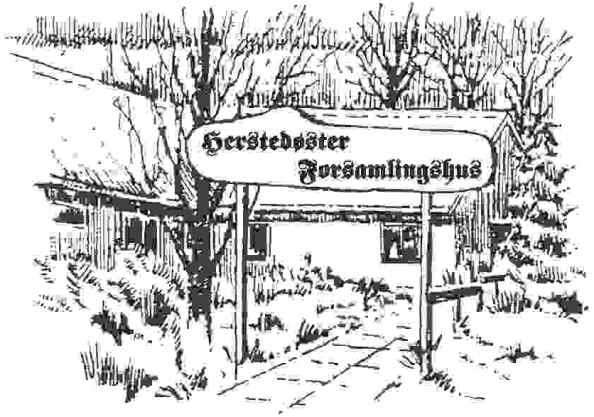 HERSTEDØSTER FORSAMLINGSHUS’ GENERALFORSAMLINGTirsdag, den 27. februar 2024 kl. 19.30Kære alle.I indbydes hermed til Herstedøster Forsamlingshus’ generalforsamling. Alle i byen er velkomne til at overvære Generalforsamlingen. Dog har man selvfølgelig ingen stemmeret uden medlemskab.DagsordenValg af dirigent, referent og stemmetællereBestyrelsens beretning v. formandenKontrolleret regnskab v. kassererenBudget og fastlæggelse af kontingent Indkomne forslag Bestyrelsens forslag: Ændringer af foreningens vedtægter § 2,3,5,7,13,14. Se bilag.Valg af bestyrelseBestyrelsesmedlemmer vælges for to år ad gangen. Bestyrelsen kan bestå af op til 11 medlemmer. På valg som bestyrelsesmedlem er Christa Rossen, Mette Velds Andresen, Pernille Ask Aabo og Pernille Myers. Christa, Mette og Pernille Ask Aabo modtager gerne genvalg, og Pernille vil gerne være suppleant t års tid.Derfor er der for øjeblikket to ledige pladser i bestyrelsen. Valg af suppleanterSuppleanter vælges for 1 år ad gangen. På valg er Lars Bo Iversen og Henrik Vennegaard. Lars Bo Iversen modtager genvalg. Henrik Vennegaard vil gerne være en meget aktiv ven af vores Forsamlingshus. Valg af 2 revisorer/bilagskontrollanterEventueltForsamlingshuset – tanker om fremtiden og visioner, herunder:Forsamlingshuset venner, Velkomstfolder, FællesspisningsideerUdendørsdrømme I forbindelse med generalforsamlingen byder foreningen på kagebord samt kaffe, te, øl, vin eller vand.Med venlig hilsenBestyrelsenBestyrelsens beretning og årsregnskab findes også på hjemmesiden: www.herstedosterforsamlingshus.dk/for-medlemmer